Тематический план самостоятельной работы студента по дисциплине «Анатомия и физиология человека»по направлению подготовки 33.02.01 Фармацияна 2022-2023 учебный годОбсуждено на заседании кафедры гистологии, эмбриологии, цитологии, протокол № 10 от «06» июня 2023 г.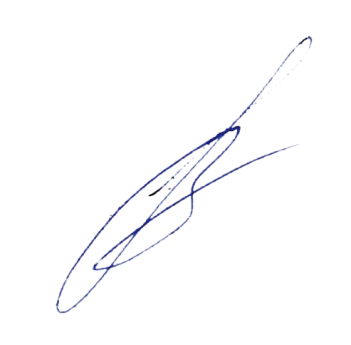 Заведующий кафедрой  					В.Л. Загребин№Тема самостоятельной работыЧасы (академ.)Конституции человека. Краткая история развития анатомии и физиологии. Расположение органов в полостях тела.1Строение клетки. Клеточная мембрана. Цитоплазма, органеллы. Включения. Ядро. Ядерная оболочка, комплекс ядерной поры. Клеточный цикл. Интерфаза. Мейоз. Митоз. Дифферон. Гибель клетки.1Сравнительная характеристика видов мышечной  ткани. Строение нейрона. Виды нейроглии. Виды синапсов. Строение рефлекторной дуги. Виды рефлексов. Механизмы гуморальной регуляции. Виды нейронов. Структуры симпатической и парасимпатической нервной системы. Сравнительная характеристика влияния симпатической и парасимпатической нервной системы. 2Размеры женского таза. Характеристика строения костей лицевого черепа. Соединения костей черепа. Соединение костей туловища. Соединение костей верхней и нижней конечностей. Связочный аппарат крупных суставов.2Внутренняя среда организма. Состав крови. Гемопоэз. Сравнительная характеристика стадий гемостаза. Донорство.2Итого 8